Что такое сексуальное насилие?Использование человека для удовлетворения чужих сексуальных потребностейПрименение угроз, шантажа, силы, хитрости для принуждения к сексуальным контактамДемонстрация порнографической продукцииВовлечение в занятие проституциейЖертвой сексуального насилия может стать человек любого возраста и пола!В 80% случаев жертва и преступник знают друг друга до преступления!Половина изнасилований происходит не в парке или в подъезде, а в доме у жертвы или в гостях!Преступники используют разные методы, чтобы заманить жертву:Применяют насилие или угрожают его применитьШантажируютУгрожают насилием членам семьиОбманываютПредлагают алкоголь и наркотикиДают деньги в долг, а затем заставляют «отрабатывать»Никто не имеет права прикасаться к тебе без твоего согласия!Доверяй своей интуиции: если тебе страшно, значит, на это есть причиныНе бойся обидеть кого-то отказом: в первую очередь нужно думать и заботиться о себе!Проверь телефон перед прогулкой или походом в гости (аккумулятор должен быть заряжен)Скажи тому, кому доверяешь, куда пошёл и с кемГуляй в группах или с другом/подругойЕсли планы поменялись – предупреди того, кому доверяешьПопроси того, кому доверяешь, встретить или забрать тебя с вечеринкиДобирайся домой известным транспортом. Нельзя  садиться в машину к незнакомым людям, заходить в чужую квартиру или домНе ставь себя в зависимое положение: не принимай от чужих людей деньги и подарки Не соглашайся, если тебя хотят сфотографировать незнакомые люди Старайся не заходить в лифт или в подъезд с незнакомыми людьмиОткажись, если незнакомый человек зовёт тебя в парк, лес или другие безлюдные местаСтарайся не общаться с людьми, употребляющими наркотики и алкоголь, даже если это родственники или соседи!ТЕЛЕФОН ДОВЕРИЯ ДЛЯ ДЕТЕЙ И ПОДРОСТКОВ8-(017)-263-03-03 (круглосуточно)РЕСПУБЛИКАНСКИЙ ЦЕНТР ПСИХОЛОГИЧЕСКОЙ ПОМОЩИ +375-17-300-10-06ЦЕНТР «НАДЕЖДА»51-17-21;50-57-50ТЕЛЕФОН ДОВЕРИЯ (г.Орша)51-00-19Что делать, если наступила нежеланная беременность?Поговорить о ситуации с родителямиПоговорить с отцом ребёнкаОбратиться к психологуОбратиться к гинекологуПоследствия аборта могут быть разными, но эта операция никогда не проходит бесследно!БЕЗВЫХОДНЫХ СИТУАЦИЙ НЕ БЫВАЕТ!Каким бы ни было твоё решение – близкие поймут и поддержат!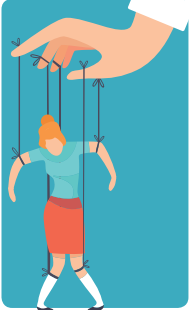 Консультирование молодежи анонимно, бесплатно, конфиденциальноНаш адрес: г. Орша, ул. Пионерская, д.15 Центр здоровья для подростков и молодежи «Надежда»Телефоны: Гинеколог (каб. №1)50-57-50Психолог (каб.№1А) 51-17-21Автор: Врач – гинеколог ЦЗПиМ «Надежда» Бугаёва Е.В.УЗ «Оршанская центральная поликлиника»Центр здоровья подростков и молодёжи «Надежда»«НЕТ» НАСИЛИЮ!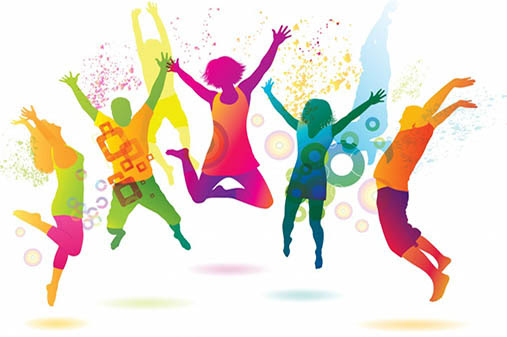 Орша, 2023